MISA CON NENOS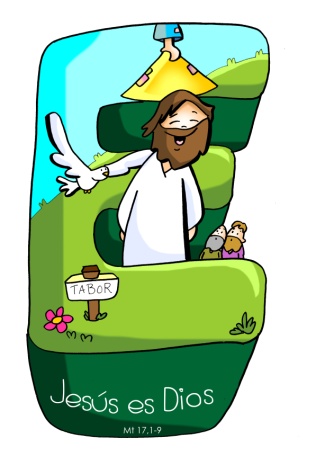 12 de marzo 2017CORESMA 2º-A        Evanxeo: Mt. 17,1-9:  “Transfigurouse diante deles”.Mensaxe:  Na Coresma descobre a Xesús.É DEUS: ORA, ESCÓITAO, ADÓRAO.ACOLLIDAAmigos e amigas:O pasado domingo tivemos a oportunidade de acompañar a Xesús home na súa experiencia do deserto e de ver como Xesús nos ensinou o camiño de saber elixir ben para non caer na tentación.Neste 2º domingo de Coresma, seguimos intentando coñecer, amar e seguir mellor a Xesús. No monte Tabor, antes de sufrir na cruz, transfigúrase diante dos seus tres apóstolos preferidos, maniféstaselles como Deus connosco, que sempre nos escoita e acolle.Fagamos tamén nós hoxe con el experiencia de oración, deixándonos transfigurar por Xesús. El axudaranos a sentirnos firmes e seguros na nosa fe, malia as dificultades polas que teñamos que pasar. Que escoitemos con atención a Palabra de Deus, e encheranos de luz, de forza, conectará o noso corazón ao de Cristo para escoitar a súa música divina e saír a anunciar a todos a súa vida nova.(Poderíase poñer nas escaleiras do presbiterio diversas BIBLIAS e evanxeos, poñer un cirio aceso á beira e unha palabra: “Escoitádeo!”; ou poñer o texto xunto ao ambón).No nome do Pai … O Señor Xesús que está sempre ao noso lado, regálanos a súa Palabra e anímanos co seu Espírito, sexa con todos vós.PERDÓN Somos pecadores, pero tamén fillos de Deus; por iso dirixímonos ao Señor confiando na súa misericordia e no seu perdón:  - Ti, o Deus que te achegas e acolles os pecadores. Señor, ten piedade.- Ti, Señor, que nos invitas a escoitar a túa Palabra. Cristo, ten piedade.- Ti, Señor, que coa túa entrega dás sentido á cruz e fas posible a nosa salvación. Señor, ten piedade.Que Deus, noso Pai, teña misericordia de nós, perdoe os nosos pecados e nos leve á vida eterna.3. LECTURASImos escoitar agora, no libro da Xénese, como Abrahán escoitou a chamada de Deus e se atreveu a fiarse del ata o final e lle deu unha resposta de fe. A segunda lectura de Paulo a Timoteo falaranos da salvación que recibimos por Xesucristo. E no Evanxeo de Mateu, Xesús, transfigurado, cheo de Deus, ilumina e enche de forza a aqueles apóstolos antes da súa morte. Vivamos tamén nós na Eucaristía esta experiencia do Tabor, de encontro con el, escoitándoo e seguindo o seu estilo de vida, con todas as consecuencias.ORACIÓN DA COMUNIDADE    Cheos de fe, oremos confiadamente ao Señor. Digámoslle: -  Que ben se está contigo, Señor. – Que a túa Palabra sexa importante na miña vida.Pola Igrexa, para que facilite encontros con Deus na oración persoal e comunitaria. Oremos.Para que escoitemos a Palabra de Deus e a valoremos máis cada día. Oremos.Para que en Coresma sigamos renovando o noso bautismo e converténdonos das nosas malas actitudes. Oremos.Para que a forza do Pan que imos compartir na Eucaristía nos faga máis irmáns. Oremos.Para que saiamos da Eucaristía dispostos a baixar das nubes e pisar o chan de cada día. Oremos.Para que todos os días busquemos momentos para orar, meditar a Palabra, e conectarnos ao Deus que nos transforma por dentro. Oremos.    Escoita, Señor, as nosas oracións e regálanos o teu amor e o teu perdón.PRESENTACIÓN DE OFRENDAS-BIBLIA Ou LECCIONARIO: (uns nenos ou maiores ponse arredor da Palabra de Deus ou do ambón, vaise achegando a bicala cada un e di:) “Señor, Xesús, que a túa palabra sexa importante na miña vida”.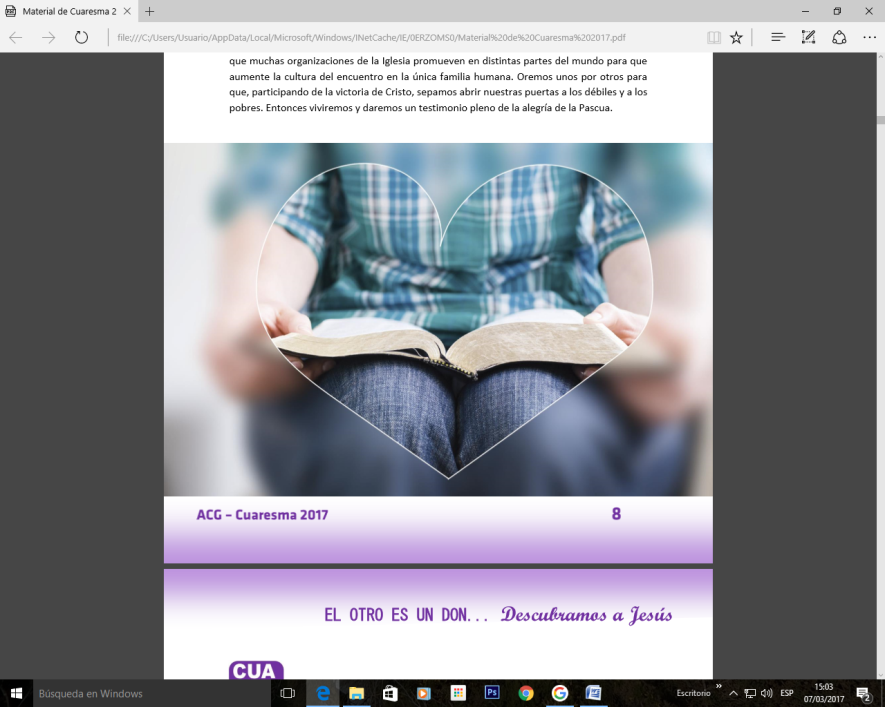 -LIBRO DE ORACIÓNS: Hoxe Xesús queremos agradecerche que sempre podemos falar contigo e escoitarte na oración. Ti, acompáñasnos, anímasnos e dásnos a forza necesaria para seguirte aínda que esteamos en dificultades.-PAN E O VIÑO: O pan e o viño, Señor, neste 2º domingo de Coresma, reflicten o esforzo de moitos homes e mulleres por levar adiante a misión de Xesús, Fillo de Deus, na terra, no compromiso diario.6. VÍDEOS  OU PPW PARA ESTE DOMINGO: Coresma-2ºA - A transfiguración de Xesús, película: http://www.youtube.com/watch?v=oWIcWcAsqEU - Mateu 17,1-9, película: http://www.youtube.com/watch?v=25izRlHq9SM - A Transfiguración, explicación: http://www.youtube.com/watch?v=yzZDPWafJ2I- Abre os ollos, reflexión: http://www.youtube.com/watch?v=fU9zS4g9Mlw - O encontro, reflexión: https://www.youtube.com/watch?v=bGnln6TobFw- Xesús é, canción: https://www.youtube.com/watch?v=PDwp-M7E5UI- Prayer, orar: https://www.youtube.com/watch?v=65HJ6VRczKg- Que é a Coresma: https://www.youtube.com/watch?v=vX7UxXRnAqQ7. ACCIÓN DE GRACIAS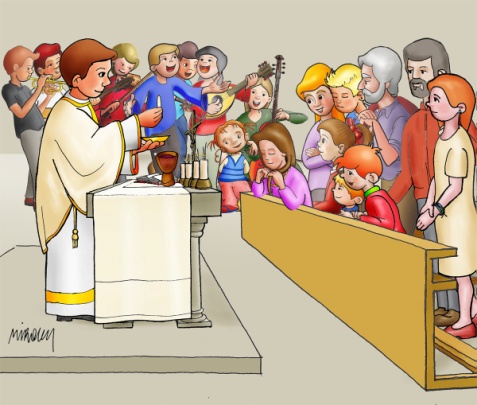 QUEREMOS SER DOS TEUS, SEÑOR:Dos que escoitan a túa Palabra.Dos que se senten amigos teus.Dos que non son covardes ante as dificultades.Dos que te buscan malia os nubrados.QUEREMOS SER DOS TEUS, SEÑOR:E subir ao monte da Eucaristía para verteE subir ao monte da Eucaristía para escoitarteE subir ao monte da Eucaristía para amarteE subir ao monte da Eucaristía para non perderteQUEREMOS SER DOS TEUS, SEÑOR:Porque, Ti, es o Fillo de DeusPorque, Ti, es a Palabra do PaiPorque, contigo, é onde mellor estamosPorque, contigo, é con quen mellor imos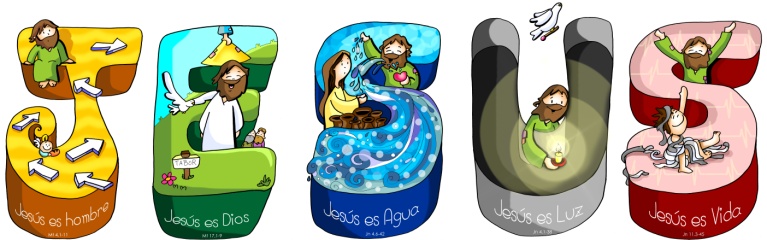 QUEREMOS SER DOS TEUS, SEÑOR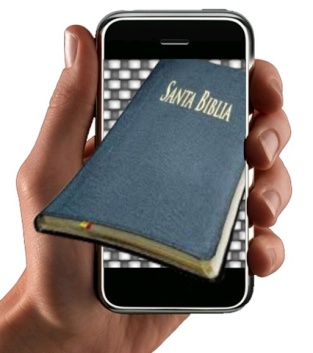 8.TEXTO DO PAPA FRANCISCOO Papa Francisco ao iniciar a Coresma, o pasado domingo (4-03-2017) puxo un exemplo:“Alguén dixo: que pasaría se tratamos a Biblia como tratamos o noso teléfono móbil? Se a levásemos sempre connosco, ou polo menos o pequeno Evanxeo de peto, que sucedería? Se nos volvésemos cando nola esquecemos: ti esquéceste do móbil … Ui! ¡Non o teño, volvo buscalo!. Se a abrísemos varias veces ao día; se lésemos as mensaxes de Deus contidas na Biblia como lemos as mensaxes do teléfono … que sucedería?”. 